Устройство уличного освещения в с. Лохово - ул. Советская; д. Нены: ул. Центральная, ул. Школьная.Устройство уличного освещения в с. Лохово - ул. Советская; д. Нены: ул. Центральная, ул. Школьная.Объем финансирования — всего, тыс. руб.в т. ч. из местного бюджета, тыс. руб.330 395,4313 215,93Срок реализации – 30 декабря 2019 годаСрок реализации – 30 декабря 2019 годаФотоФотодопосле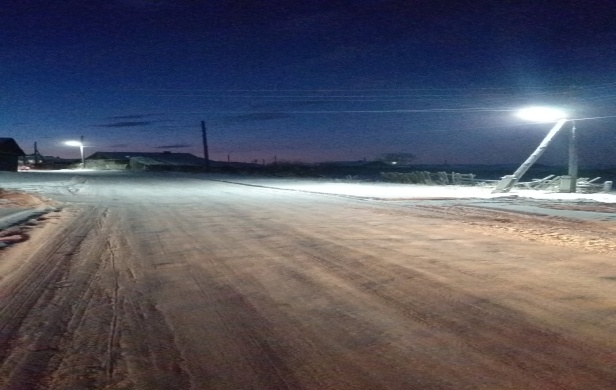 Устройство уличного освещения в с. Лохово: ул. Первомайская, пер. Колхозный; д. Нены: ул. Школьная от дома № 2 до дома № 14Устройство уличного освещения в с. Лохово: ул. Первомайская, пер. Колхозный; д. Нены: ул. Школьная от дома № 2 до дома № 14Объем финансирования — всего, тыс. руб.в т. ч. из местного бюджета, тыс. руб.138 250,575 530,07Срок реализации – 30 декабря 2019 годаСрок реализации – 30 декабря 2019 годаФотоФото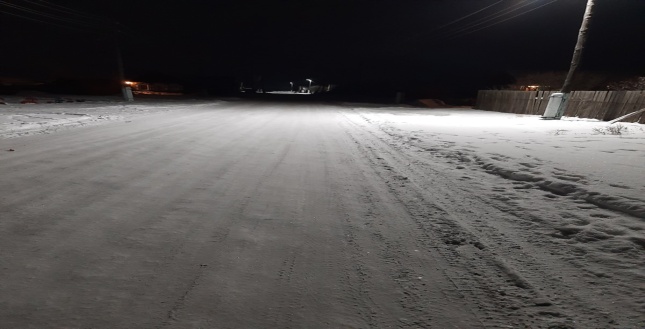 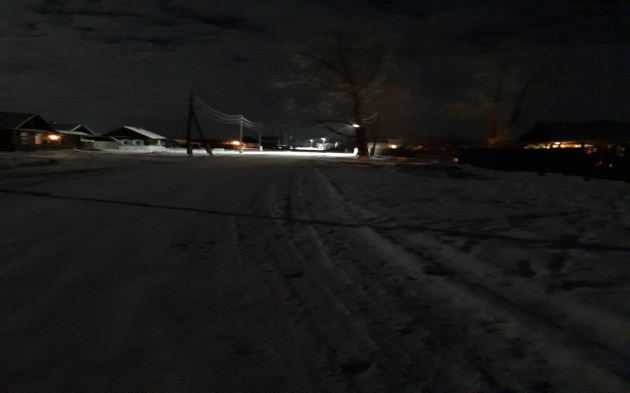 